                                                  ПОСТАНОВЛЕНИЕ№ 53.2                                                                                           25 апреля 2019 годаО назначении публичных слушаний по проекту решения Советасельского поселения Урмиязовский сельсовет муниципального района Аскинский район Республики Башкортостан«Об утверждении отчета об исполнении бюджета сельского поселенияУрмиязовский сельсовет муниципального района Аскинский районРеспублики Башкортостан за 2018 год»В соответствии с пунктом 2 части 3 статьи 28 Федерального закона от 06.10.2003 года № 131 - ФЗ «Об общих принципах организации местного самоуправления в Российской Федерации», пунктом 2 части 3 статьи 11 Устава сельского поселения Урмиязовский сельсовет муниципального района Аскинский  район Республики Башкортостан, руководствуясь Положением о публичных слушаниях по проектам нормативно-правовых актов сельского поселения Урмиязовский сельсовет муниципального района Аскинский район Республики Башкортостан,  постановляю:   1.  Назначить и провести публичные слушания по проекту решения Совета сельского поселения Урмиязовский сельсовет муниципального района Аскинский район Республики Башкортостан «Об утверждении отчета об исполнении бюджета сельского поселения Урмиязовский сельсовет муниципального района  Аскинский район Республики Башкортостан за 2018 год» (далее - проект решения 21 мая 2019 года в 9.00 в здании администрации сельского поселения Урмиязовский сельсовет муниципального района Аскинский район Республики Башкортостан.   2.  Установить, что письменные предложения жителей сельского поселения Урмиязовский сельсовет муниципального района Аскинский район Республики Башкортостан по проекту решения Совета, указанному в пункте 1 настоящего постановления, направляются в администрацию сельского поселения Урмиязовский сельсовет муниципального района Аскинский район Республики Башкортостан (по адресу: с. Урмиязы, ул. Ленина, 18) в период с 10 по 20 мая 2019 года.   3.  Создать Комиссию по подготовке и проведению публичных слушаний в следующем составе:Председатель комиссии – Иргалин Ильшат Узбакович, депутатизбирательного округа № 8;Заместитель председателя комиссии – Галиахметова Лилия Сагитовна,депутат избирательного округа № 5.Члены комиссии:– Ахметов Гали Мугтасимович депутат избирательного округа № 7;– Ахматдинов Ансар Масрурович депутат избирательного округа № 3.   4.  Обнародовать настоящее постановление, проект решения на информационном стенде в здании администрации сельского поселения Урмиязовский сельсовет муниципального района Аскинский район Республики Башкортостан по адресу: Республика Башкортостан, Аскинский район, с. Урмиязы, ул. Ленина, 18 и разместить в сети общего доступа «Интернет» на официальном сайте https://Urmiyaz04sp. ru.Глава сельского поселенияУрмиязовский сельсоветмуниципального районаАскинский районРеспублики Башкортоста                                                       И.У.ИргалинБашҡортостан РеспубликаһыАСҠЫН РАЙОНЫ МУНИЦИПАЛЬ РАЙОНЫНЫҢ УРМИЯЗ АУЫЛ СОВЕТЫАУЫЛ БИЛӘМӘҺЕ СОВЕТЫ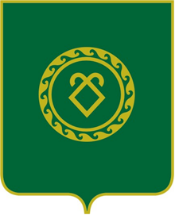 Республика Башкортостан СОВЕТ СЕЛЬСКОГО ПОСЕЛЕНИЯУРМЯЗОВСКИЙ СЕЛЬСОВЕТМУНИЦИПАЛЬНОГО РАЙОНААСКИНСКИЙ РАЙОН452891, Урмияҙ  ауылы, Ленин  урамы, 18Тел./факс (34771) 2-31-95Эл.адрес: adm04sp20@mail.ru452891, с.Уриязы, ул.Ленина, д.18Тел./факс (34771) 2-31-95Эл.адрес: adm04sp20@mail.ru